                                      OFFRE D’EMPLOI 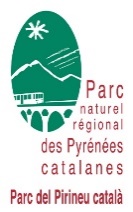 CHARGE(E) DE MISSION HABITAT et ECO- RENOVATION PROFIL DE POSTE  :Dans le cadre de la mise en œuvre des nouvelles lois et en lien très étroit avec les missions du CM urbanisme et planification du Parc, le.la chargée de mission devra mener à la fois une réflexion et des expérimentations pour accompagner les collectivités dans la recherche de solution de logements et d’accueil de nouvelles populations sur le territoire. Cette offre doit intégrer les enjeux énergétiques et les nouvelles règlementations en termes de construction et de rénovation de l’habitat. Dans le même temps les nouvelles règlementations imposent l’utilisation de matériaux biosourcés. Le PNR a déjà engagé des actions autour des filières pierre et bois. Le chargé de mission devra aider à animer et structurer les acteurs autour des matériaux en collaboration avec les chargés de missions concernés. Plus précisément, il devra :  Proposer des expérimentations et des dispositifs d’accompagnement auprès des collectivités en lien avec l’habitat et le cadre de vieProposer des outils d’aide à la décision et de prospectives, à destination des élus et des collectivités (ex : ateliers d’étudiants, démarches participatives, accompagnement d’opérations exemplaires… ) pour les aménagements urbains, en lien avec la chargée de mission PaysagesPoursuivre les expérimentations en cours telles que PyLoT, dispositif de conseil et de financements pour la rénovation des hébergements touristiques, saisonniers et permanentsSuivi du travail des communautés de communes Pyrénées Catalanes et Pyrénées Cerdagne sur le logement des travailleurs saisonniersAnimer la démarche d’écoconstruction/éco-rénovation sur le territoire :Réaliser (ou faire réaliser) des analyses des potentialités et de structuration des filières de matériaux locaux/biosourcésAnimer un réseau de professionnels du bâtiment et de prescripteurs, en collaboration avec les partenaires institutionnels (CD 66, CAUE…)Valoriser les opérations exemplaires (visite de chantier, communication…) pour sensibiliser le public des professionnels, collectivités et particuliersMobiliser les outils financiers nécessaires au développement des filières (en lien avec les CM concernés)Révision de la Charte et élaboration d’un nouveau projet de territoire 2029/2044Contribue de par ses connaissances et ses capacités d’animation, à la réflexion de l’équipe technique et des élus pour l’identification des enjeux et la définition des objectifs à long termes du territoire dans son domaine de compétences et en lien avec les autres chargés de mission concernés.CADRE D’EXERCICE DES MISSIONS :Propose et met en œuvre les orientations de la charte et assure son suivi dans son domained’activités à travers un programme d’action (diagnostic, enjeux, stratégie, financement,montage, mise en œuvre, animation et communication, suivi et évaluation)Monte, gère et suit des dossiers en partenariat (appui, ingénierie, formation, animation deréseau, promotion…)Gère les dossiers administratifs au plan technique et financier (instruction de dossiers,recherche de financements, formulation d’avis)Assure une veille technique dans son domaineAssure le bilan et l’évaluation des opérations conduites, et le cas échéant leur communicationen lien avec le chargé de communicationParticiper au positionnement institutionnel du PNR dans son domaine d’activité :Anime et fait vivre la commission et les groupes de travail du syndicat mixte du PNR en lienavec son domaine d’activitéParticipe à la programmation annuelle du PNR EPCICOMPETENCES ET SAVOIRS ETRE :Compétences relationnelles et d’animation, capacité à fédérer et mobiliser sur les sujets concernés (maîtrise de la consommation, développement de projets innovants en termes d’énergie), capacités d’écouteCompétences techniques et architecturales en intervention sur le bâti, connaissance ou sensibilité forte au patrimoine architectural traditionnelCompétences en communication et en partenariat avec le secteur privéCompétences administratives pour le montage, la gestion et le suivi des dossiers de demandes de subvention et le montage de CCTPINFORMATIONS COMPLEMENTAIRES :Cadre d’emploi (cat A /FPT): ingénieur  CDD de 1 an Rémunération : grille indiciaire de la FPT	                       Résidence administrative : Olette (66).Déplacements : territoire du Parc et au-delà.Travail à temps complet. /35hPermis B indispensable.CANDIDATURE Á ADRESSER Á Monsieur le PrésidentParc Naturel Régional des Pyrénées catalanesLa Bastide • 66360 Olette tél. : 04.68.04.97.60 • fax : 04.68.04.95.22Date limite de réception des candidatures : 25 juin 2024 avec CV + lettre de motivation : par mail à patricia.oster@pnrpc.fr Pour tout renseignement complémentaire : 04.68.04.97.60 – patricia.oster@pnrpc.fr